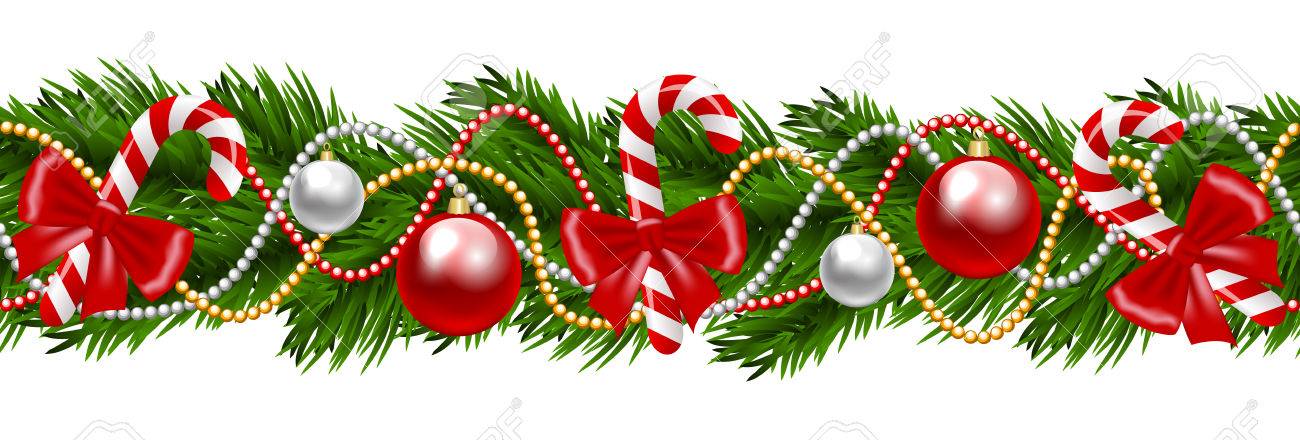 Lundi 2Mardi 3Mardi 3Mercredi 4Mercredi 4Jeudi 5Jeudi 5Vendredi 6Vendredi 6Samedi 7Samedi 7Dimanche 8Dimanche 8Dimanche 8Dimanche 810 h 30 – 12 h 3010 h 30 – 12 h 3010 h 30 – 12 h 3010 h 30 – 12 h 3010 h 30 – 12 h 3010 h 30 – 12 h 3010 h 30 – 12 h 3010 h 30 – 12 h 3010 h 30 – 12 h 3010 h 30 – 12 h 30Groupe de paroles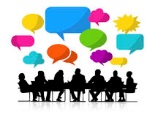 Groupe de parolesLangue corse 1er étage 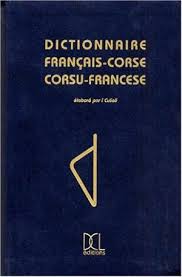 Langue corse 1er étage 1er étage atelier tactile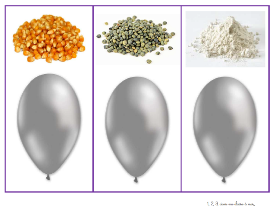 1er étage atelier tactileRDC Déco noël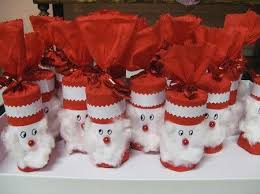 RDC Déco noëlRelaxation / Bien être RDC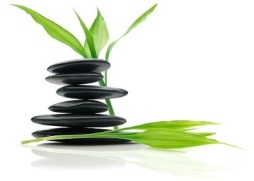 Relaxation / Bien être RDC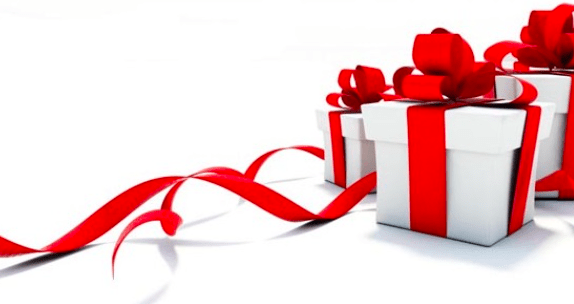 14H – 15H3014H – 15H3014H – 15H3014H – 15H3014H – 15H3014H – 15H3014H – 15H3014H – 15H3014H – 15H3014H – 15H30Sortie Auchan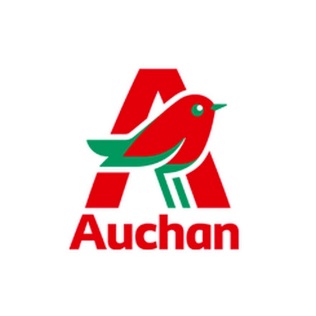 Sortie AuchanUVP Chanson d’avant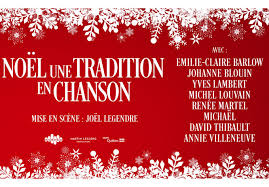 UVP Chanson d’avantUVP déco noël UVP déco noël UVP atelier déco noël (Dessin)UVP atelier déco noël (Dessin)UVP atelier déco noëlUVP atelier déco noël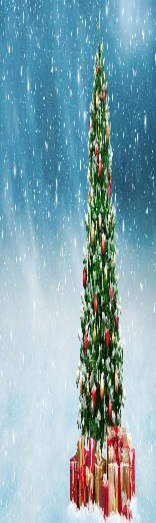 16H – 17H4516H – 17H4516H – 17H4516H – 17H4516H – 17H4516H – 17H4516H – 17H4516H – 17H4516H – 17H4516H – 17H45Film 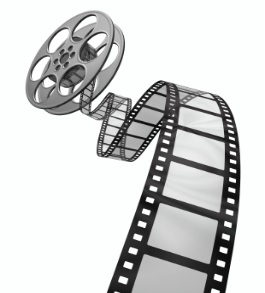 Film Giordani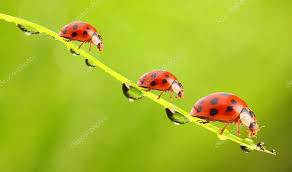 GiordaniTango argentin Mathias et Marie / Thé dansant RDC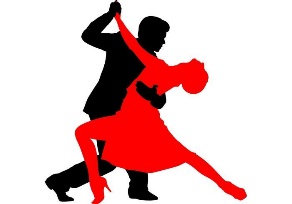 Tango argentin Mathias et Marie / Thé dansant RDC1er atelier déco1er atelier décoDanse du monde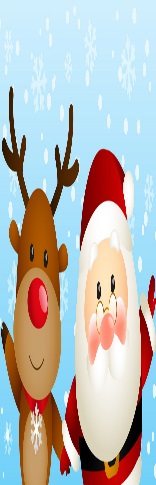 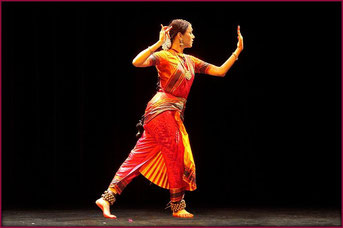 Danse du mondeLundi  9Mardi 10Mercredi 11Mercredi 11Jeudi 12Jeudi 12Vendredi 13Vendredi 13Samedi 14Samedi 14Dimanche 15Dimanche 1510 h 30 – 12 h 3010 h 30 – 12 h 3010 h 30 – 12 h 3010 h 30 – 12 h 3010 h 30 – 12 h 3010 h 30 – 12 h 3010 h 30 – 12 h 3010 h 30 – 12 h 3010 h 30 – 12 h 30Dominique Memmi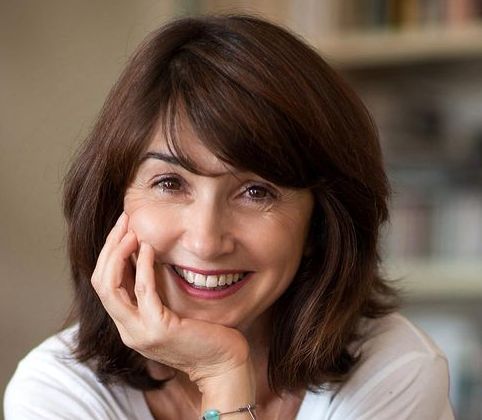 Déco Noël RDCDéco Noël RDCAtelier déco noël RDCAtelier déco noël RDC1er étage quizz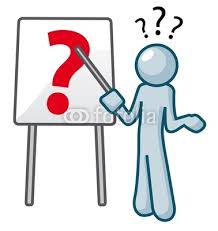 1er étage quizzRelaxation / Bien être RDC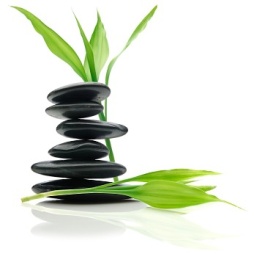 Relaxation / Bien être RDC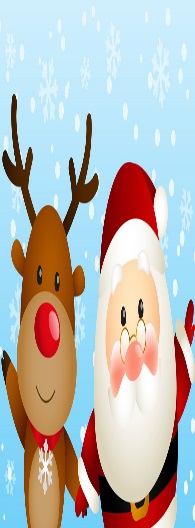 14h – 15 h 3014h – 15 h 3014h – 15 h 3014h – 15 h 3014h – 15 h 3014h – 15 h 3014h – 15 h 3014h – 15 h 3014h – 15 h 30Marché de noël Ajaccio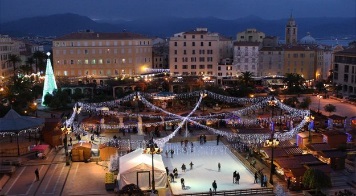 UVP Chanson d’avantUVP Chanson d’avantUVP Atelier déco NoëlUVP Atelier déco NoëlUVP danse tango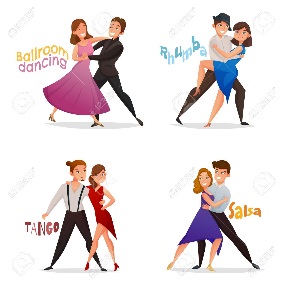 UVP danse tangoUVP Sortie parc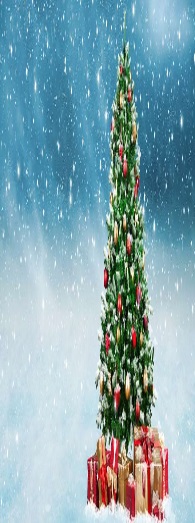 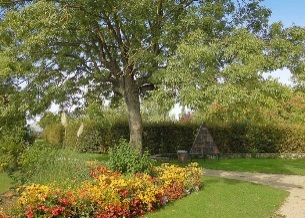 UVP Sortie parc16h - 17 h 4516h - 17 h 4516h - 17 h 4516h - 17 h 4516h - 17 h 4516h - 17 h 4516h - 17 h 4516h - 17 h 4516h - 17 h 45Langue corse 1er étage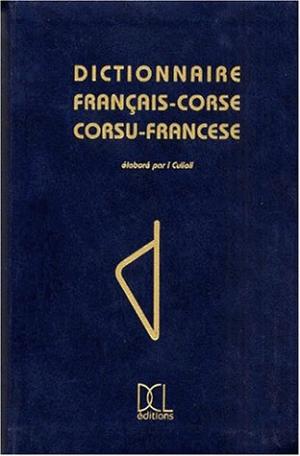 Franck Coccinelle Franck Coccinelle Paul Antoine Squarcini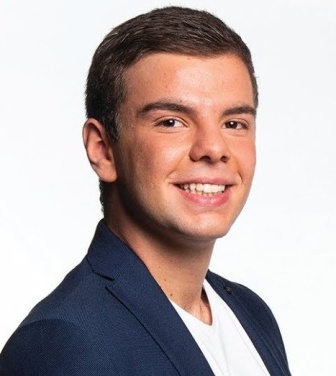 Paul Antoine SquarciniChorale U Liamu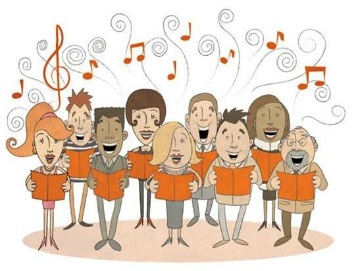 Chorale U LiamuDanse Portugaise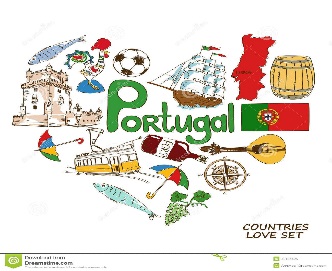 Danse PortugaiseLundi 16Mardi 17Mercredi 18Mercredi 18Jeudi 19Jeudi 19Vendredi 20Vendredi 20Samedi 21Samedi 21Dimanche 22Dimanche 2210 h 30 – 12 h 3010 h 30 – 12 h 3010 h 30 – 12 h 3010 h 30 – 12 h 3010 h 30 – 12 h 3010 h 30 – 12 h 3010 h 30 – 12 h 3010 h 30 – 12 h 3010 h 30 – 12 h 30Nouvelles du jour RDC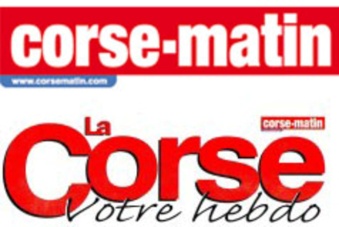 1er étage langue corse1er étage langue corseGroupe de paroles RDC Groupe de paroles RDC 1er étage chanson d’avant1er étage chanson d’avantRelaxation / Bien être RDCRelaxation / Bien être RDC14h – 15 h 3014h – 15 h 3014h – 15 h 3014h – 15 h 3014h – 15 h 3014h – 15 h 3014h – 15 h 3014h – 15 h 30Sortie marché de noëlUVP Chanson d’avant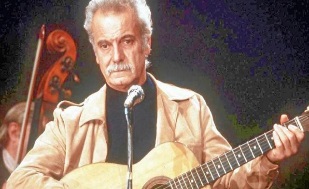 UVP Chanson d’avantDégustation chocolat UVP 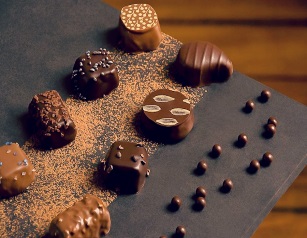 Dégustation chocolat UVP UVP Gym douce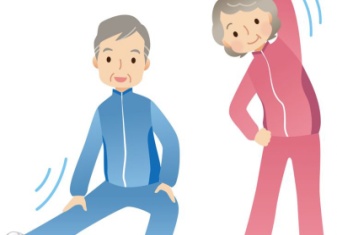 UVP Gym douceSortie parc UVP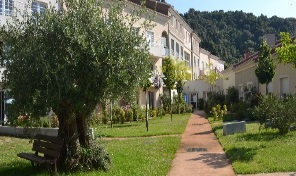 Sortie parc UVP16h – 17 h 4516h – 17 h 4516h – 17 h 4516h – 17 h 4516h – 17 h 4516h – 17 h 4516h – 17 h 4516h – 17 h 4516h – 17 h 45Film + jeux de cartes 1er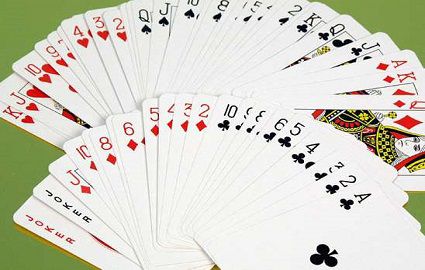 Remy Chanteur Remy Chanteur Dégustation chocolatDégustation chocolatSo Swing Concert jazzRDC 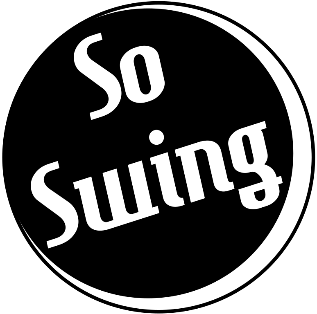 So Swing Concert jazzRDC Estudiantini ajaccienne RDC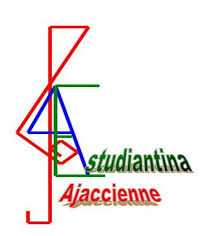 Estudiantini ajaccienne RDCLundi 23Mardi 24Mercredi 25Mercredi 25Jeudi 26Jeudi 26Vendredi 27Vendredi 27Samedi 28Samedi 28Dimanche 29Dimanche 2910 h 30 – 12 h 3010 h 30 – 12 h 3010 h 30 – 12 h 3010 h 30 – 12 h 3010 h 30 – 12 h 3010 h 30 – 12 h 3010 h 30 – 12 h 3010 h 30 – 12 h 3010 h 30 – 12 h 301er étage chanson NoëlDistribution cadeau Noël RDC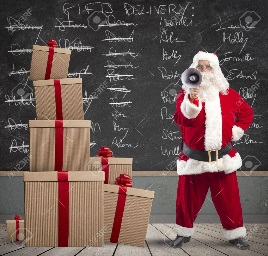 Distribution cadeau Noël RDC1er étage Nouvelles du jour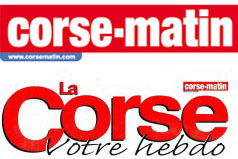 1er étage Nouvelles du jourJeux de cartes 1er étage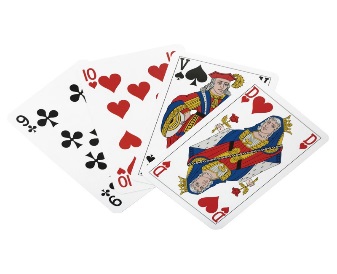 Jeux de cartes 1er étageRelaxation / Bien êtreRelaxation / Bien être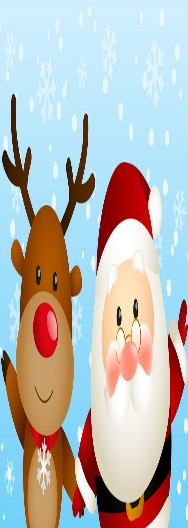 14h – 15 h 3014h – 15 h 3014h – 15 h 3014h – 15 h 3014h – 15 h 3014h – 15 h 3014h – 15 h 3014h – 15 h 3014h – 15 h 30UVP Chanson NoëlUVP/1er distribution cadeau noëlUVP/1er distribution cadeau noëlUVP Danse tangoUVP Danse tangoSouvenir de noël UVP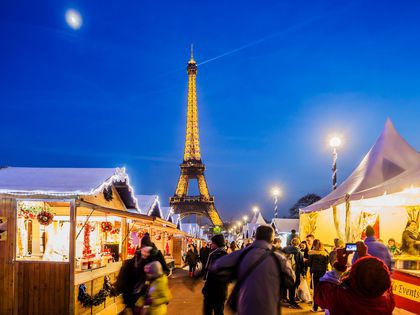 Souvenir de noël UVPCrêpe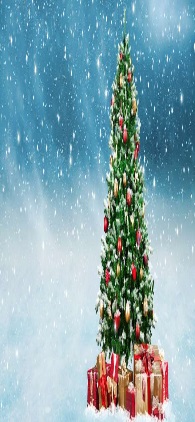 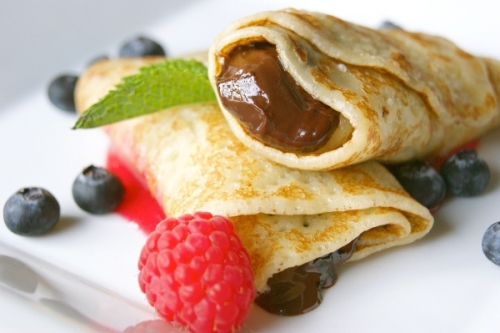 Crêpe16h – 17h4516h – 17h4516h – 17h4516h – 17h4516h – 17h4516h – 17h45CrêpeCrêpeLoto de Noël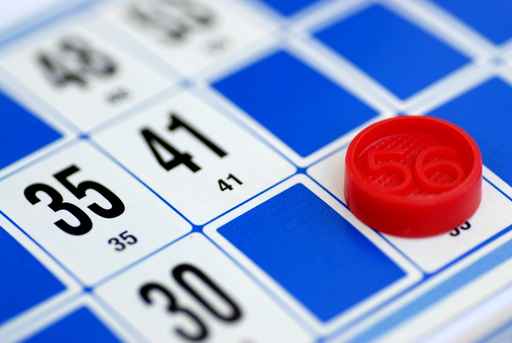 Karaoké Chanson noël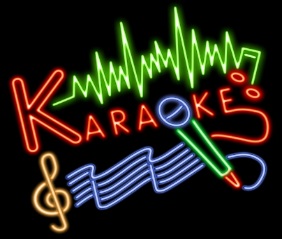 Karaoké Chanson noëlAbbé Bartoli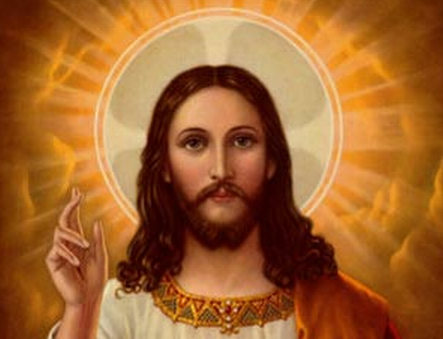 Abbé BartoliFrancis Dodoli RDC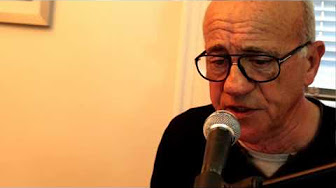 Francis Dodoli RDCCrêpeCrêpeNOS INVITÉSNOS INVITÉSNOS INVITÉSJoyeuses fêtes de fin d’années !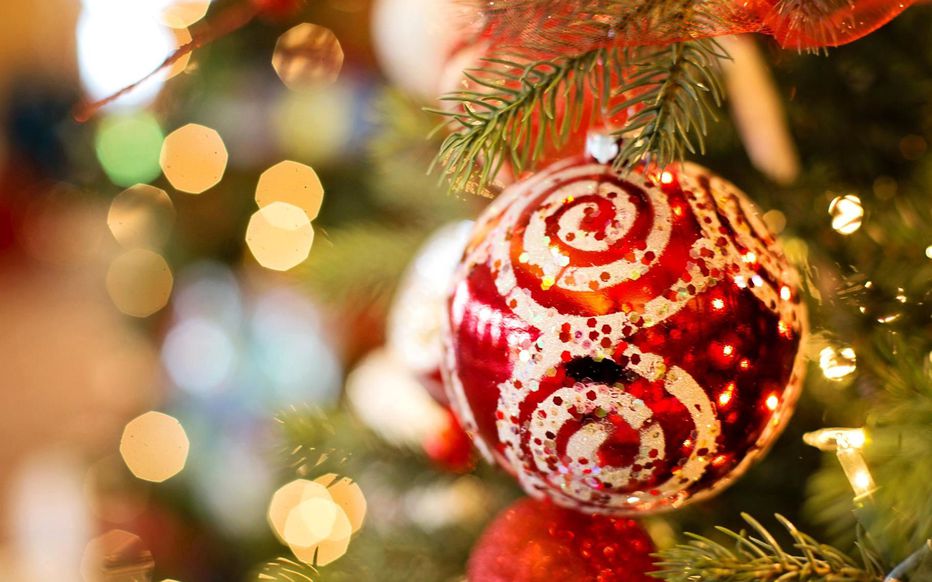 Christophe Mourlhion, médiateur animal avec pirouette et joyeuse tous les jeudis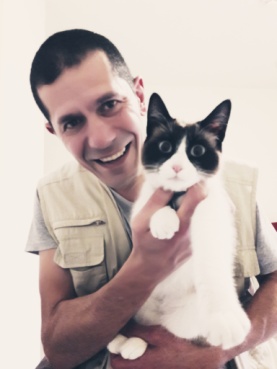 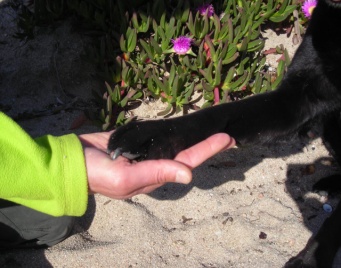  Dominique Memmi sera à l’EHPAD le 10 Décembre 2019Comme à son habitude Philippe Perfettini propose une conférence chaque mois, ce mois-ci c’est 31 décembre le 2019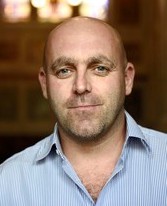 Les bénévoles « les coccinelles » viennent tous les mercredis pour participer à l’animation ou faire des visites en chambre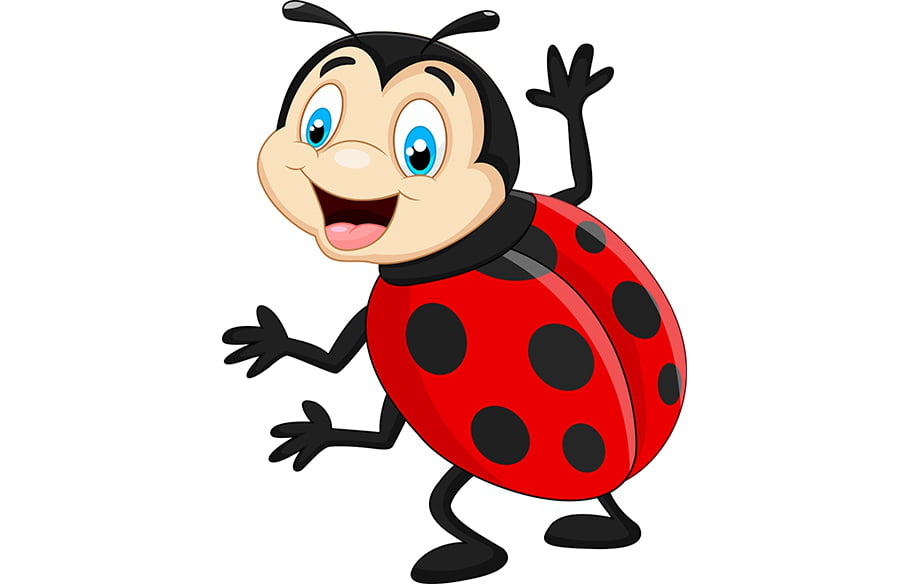 Les évènements de Décembre :François Giordani le 4/12Tango Argentin le 5/12Alicia la danseuse le 7/12Franck le 11/12Paul Antoine Squarcini le 12/12U Liamu le 13/12Danse portugaise le 14/12Remy des coccinelles le 18/12So Swing, concert de jazz le 20/12Estudiantini ajaccienne le 21/12Loto le 24 / 12Abbé Bartoli le 26/12Francis Dodoli le 27/12Loto le 31 / 12